Supplementary Information:Genome analysis of three bacteriophages targeting Multi Drug Resistant clinical isolate of E. coli, host receptor prediction using machine learning tools and the evaluation of monophages and  cocktail in vitro and in vivoNiranjana Sri Sundaramoorthya,b, Vineetha KUa, Veena Nair, Kavi Bharathi, Jean Sophy Roya, Malarvizhi R, Sneha Srinathc, Santhosh Kumar Sc, Prakash Sankaran, Suma Mohan S*c and Saisubramanian Nagarajana,d*a Center for Research on Infectious Diseases (CRID), School of Chemical and Biotechnology, SASTRA Deemed University, Tamil Nadu, Indiab Translational Health Sciences Technology Institute, Faridabadc Department of Bioinformatics, School of Chemical and Biotechnology, SASTRA Deemed University, Tamil Nadu, Indiad  Antimicrobial Resistance Lab, ASK-I-312, School of Chemical and Biotechnology, SASTRA Deemed University, Tamil Nadu, India*Jointly Communicated Communicating AuthorsDr. Saisubramanian NagarajanMail id: sai@scbt.sastra.eduDr. Suma Mohan SMail id: sumamohan@scbt.sastra.eduSupplementary Figure 1: Spot assay showing the presence of bacteriophages specific to U1007. 1- Water sample from Madurai Pond 1, 2- Cow’s urine sample from Madurai, 3- Water sample from Madurai pond 2, 4 – Urine sample from cow shed at Perambalur, 5 – Dung sample from cow shed at Perambalur, 6 – Water sample from Cauvery river, 7 – Urine sample from SASTRA cow shed, 8 – Dung sample from SASTRA cow shed, 9 – Soil sample from a corn farm, 10 – Soil sample from a onion farm, 11 – Water sample from Ganges river 12- Hospital sewage sample, 13- cuvam river, 14- sewage sample from Taramani area, 15- Railway station area.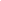 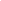 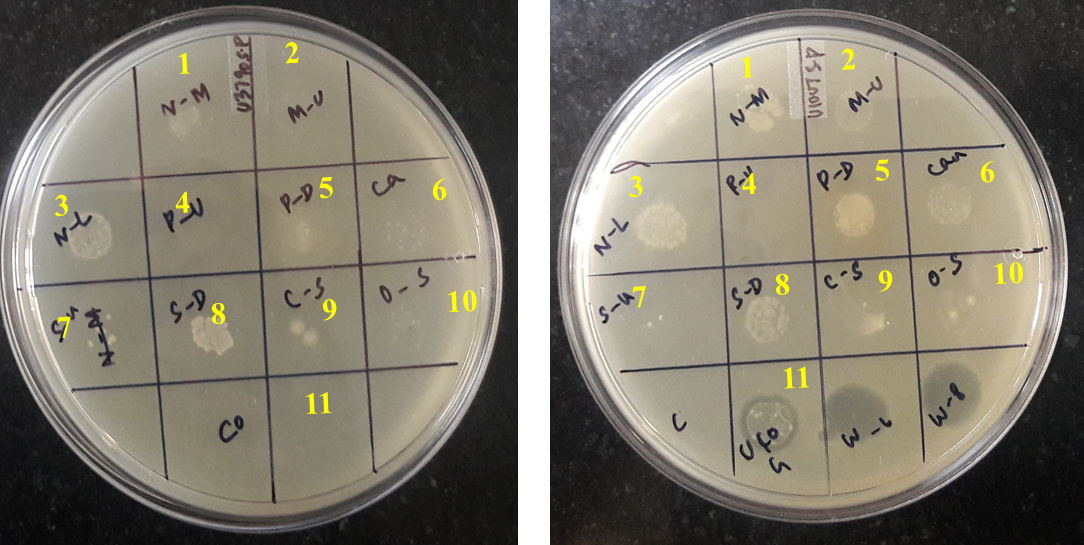                                    B) U1007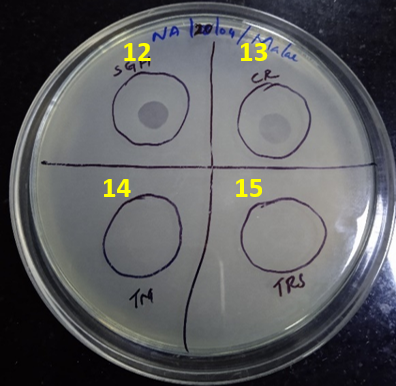 Supplementary Figure 2: Genome alignment of the close homologs of Escherichia phage (A)U1G, (B) CR and M with Mauve. 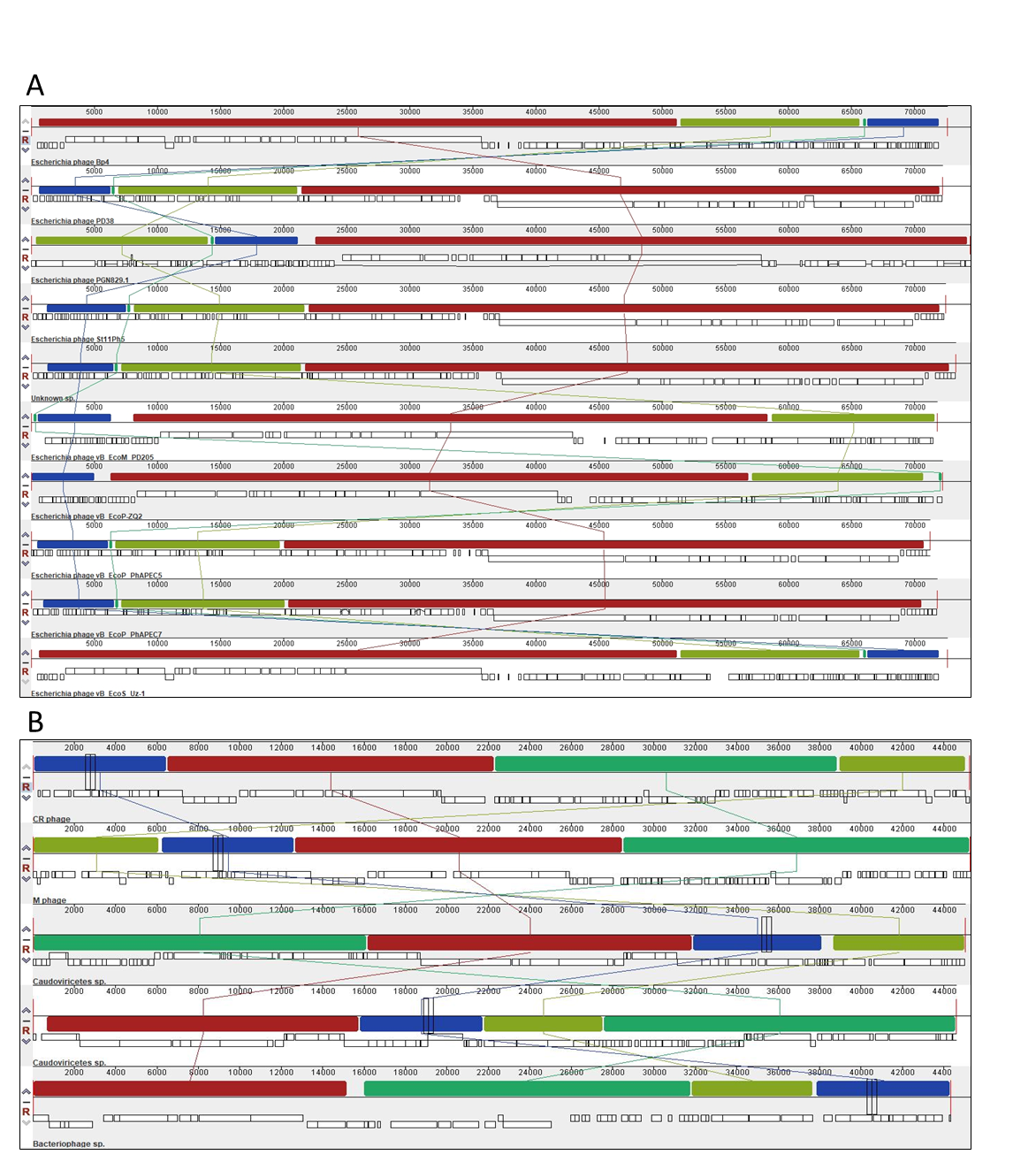 Supplementary Figure 3: Phylogenetic tree of the potential RBP proteins identified from (A) U1G, (B) CR and (C) M phage.  Phylogenetic tree of the RBP protein constructed with the Maximum Likelihood method with 500 bootstrap values using MEGA11. The homologs of the RBP proteins of U1G, CR and M phages from other bacteriophages were obtained using BLASTp search.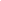 A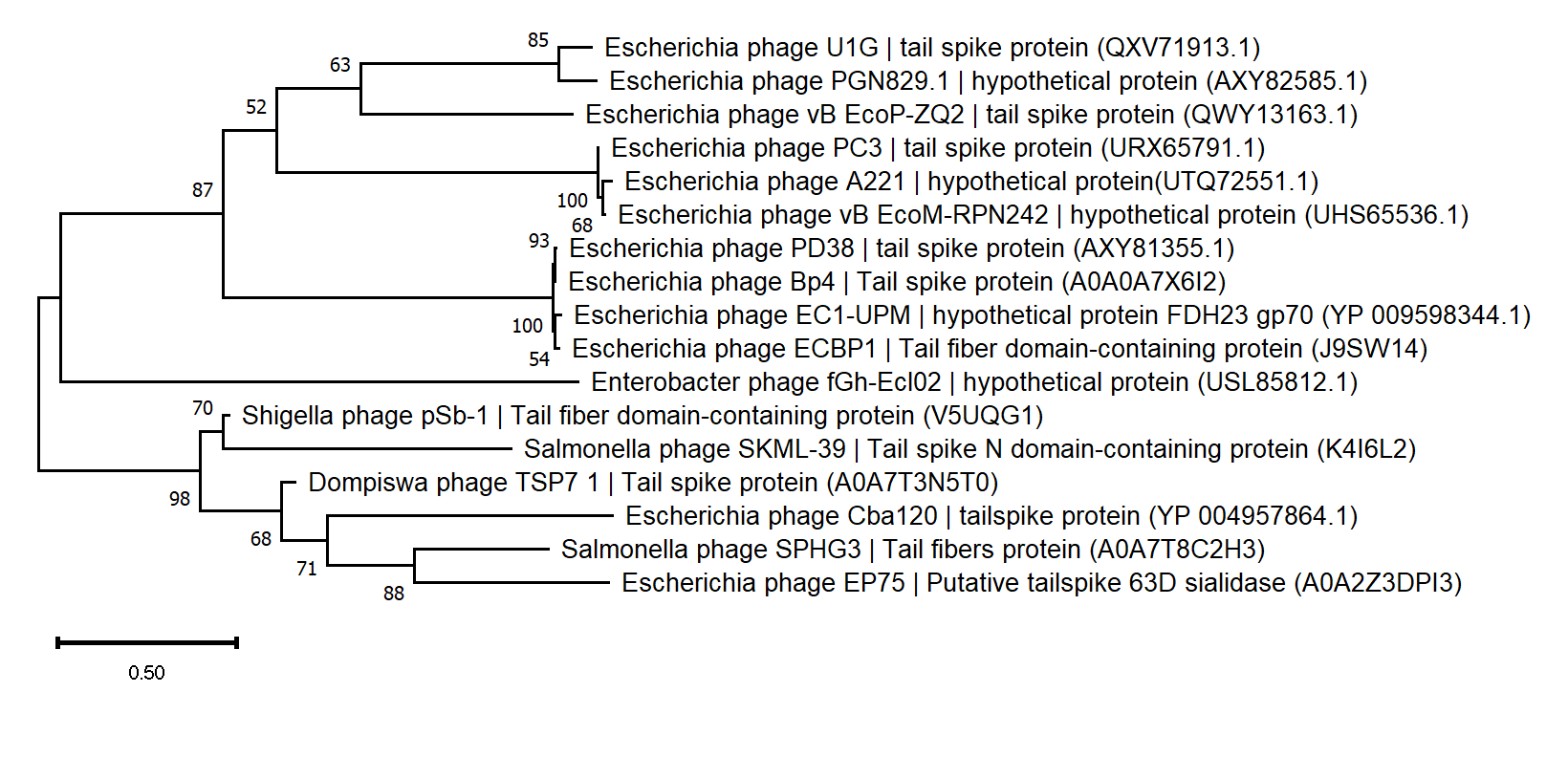 B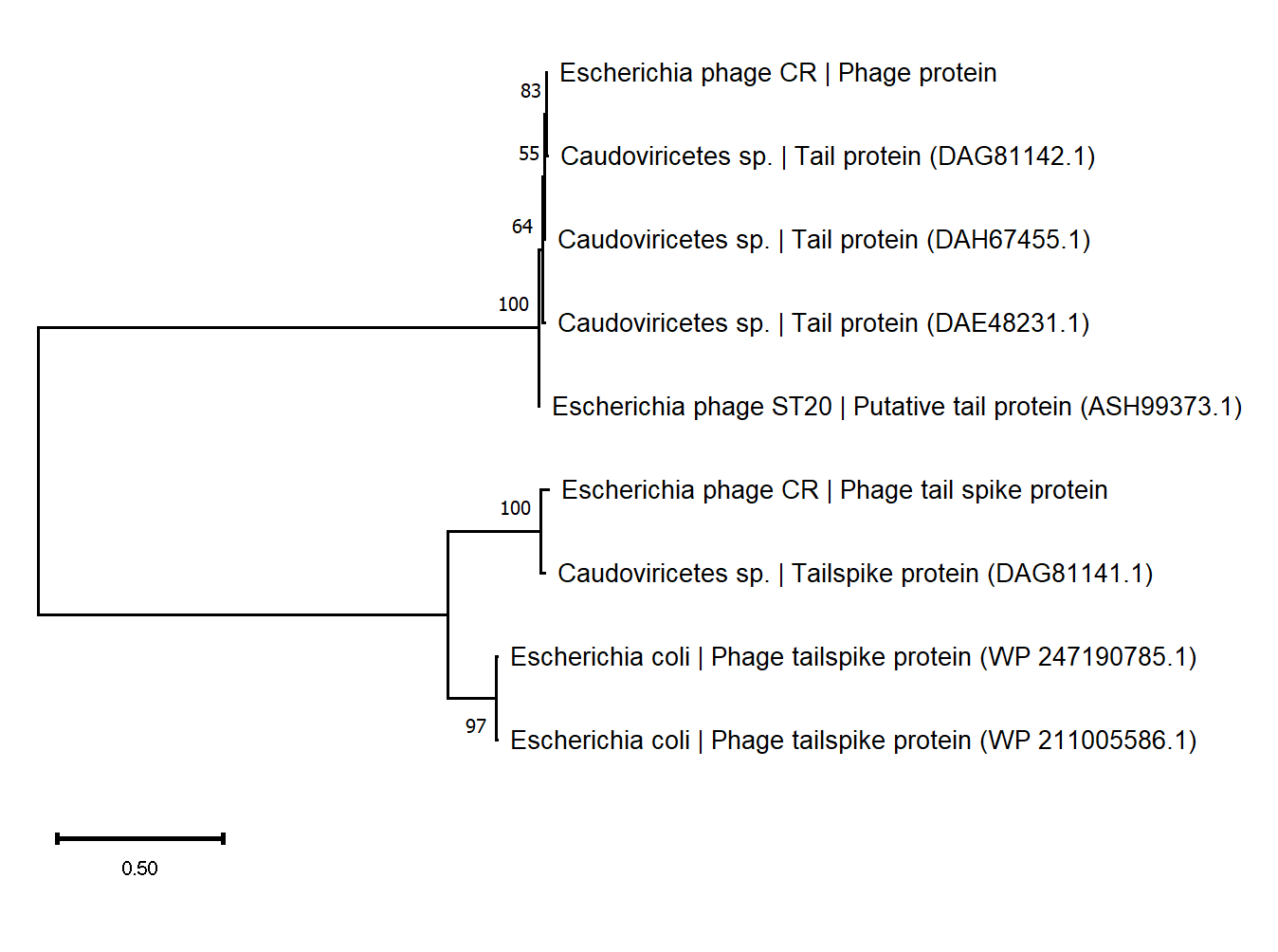 C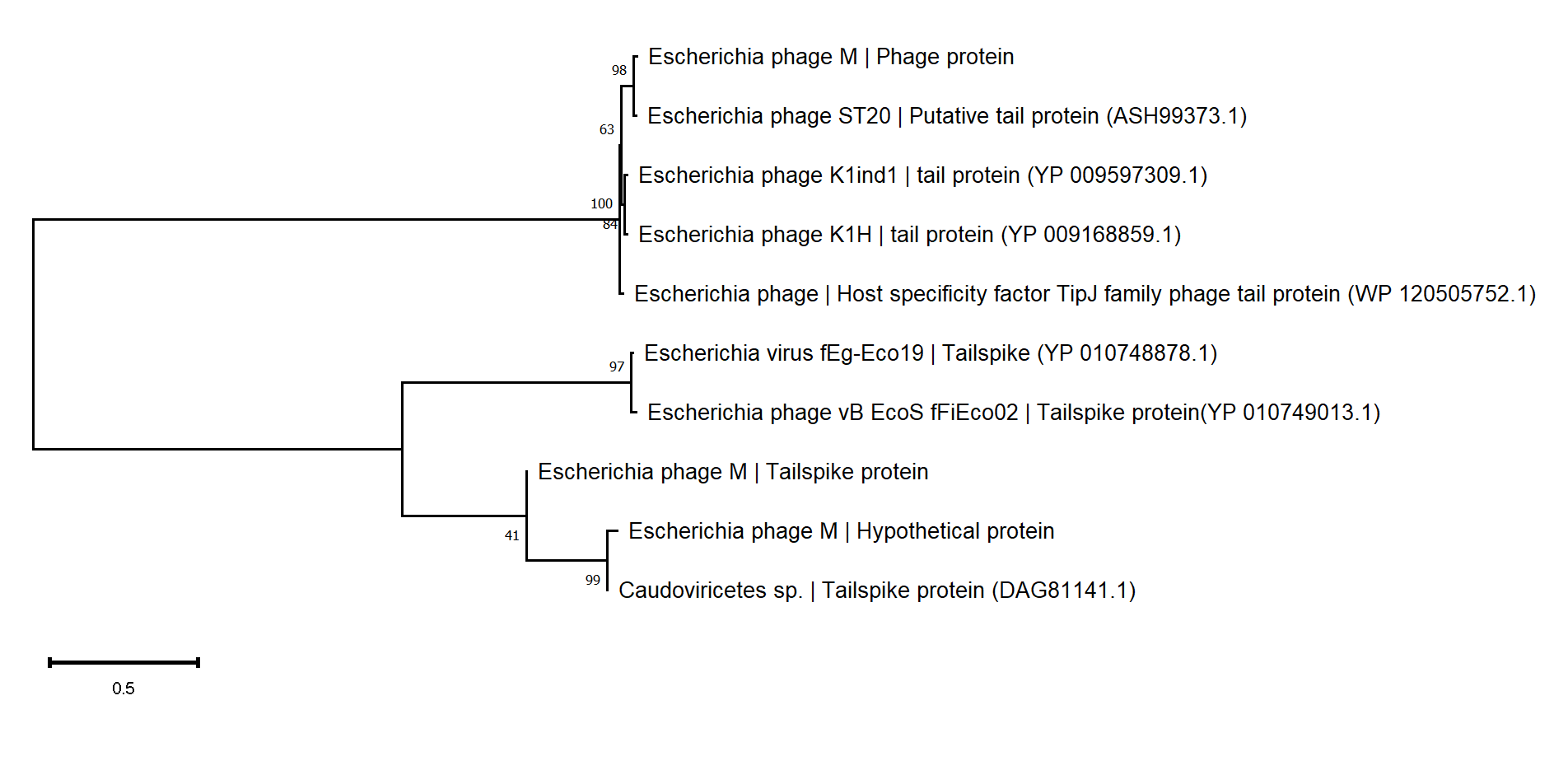 Supplementary figure 4: The receptor label distribution in the dataset with multiple entries.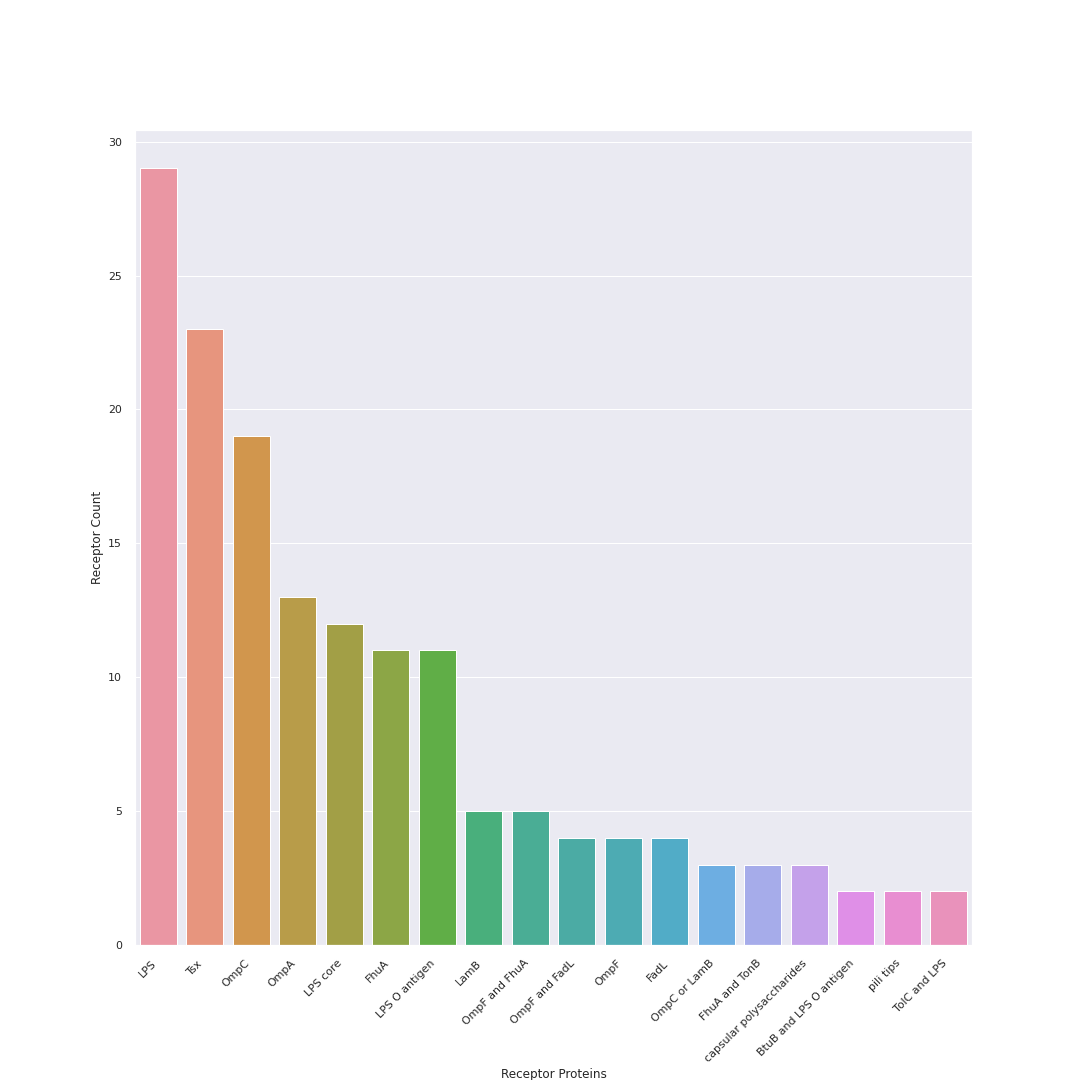 Supplementary Figure 5: One-step growth curve of U1G, CR and M phages 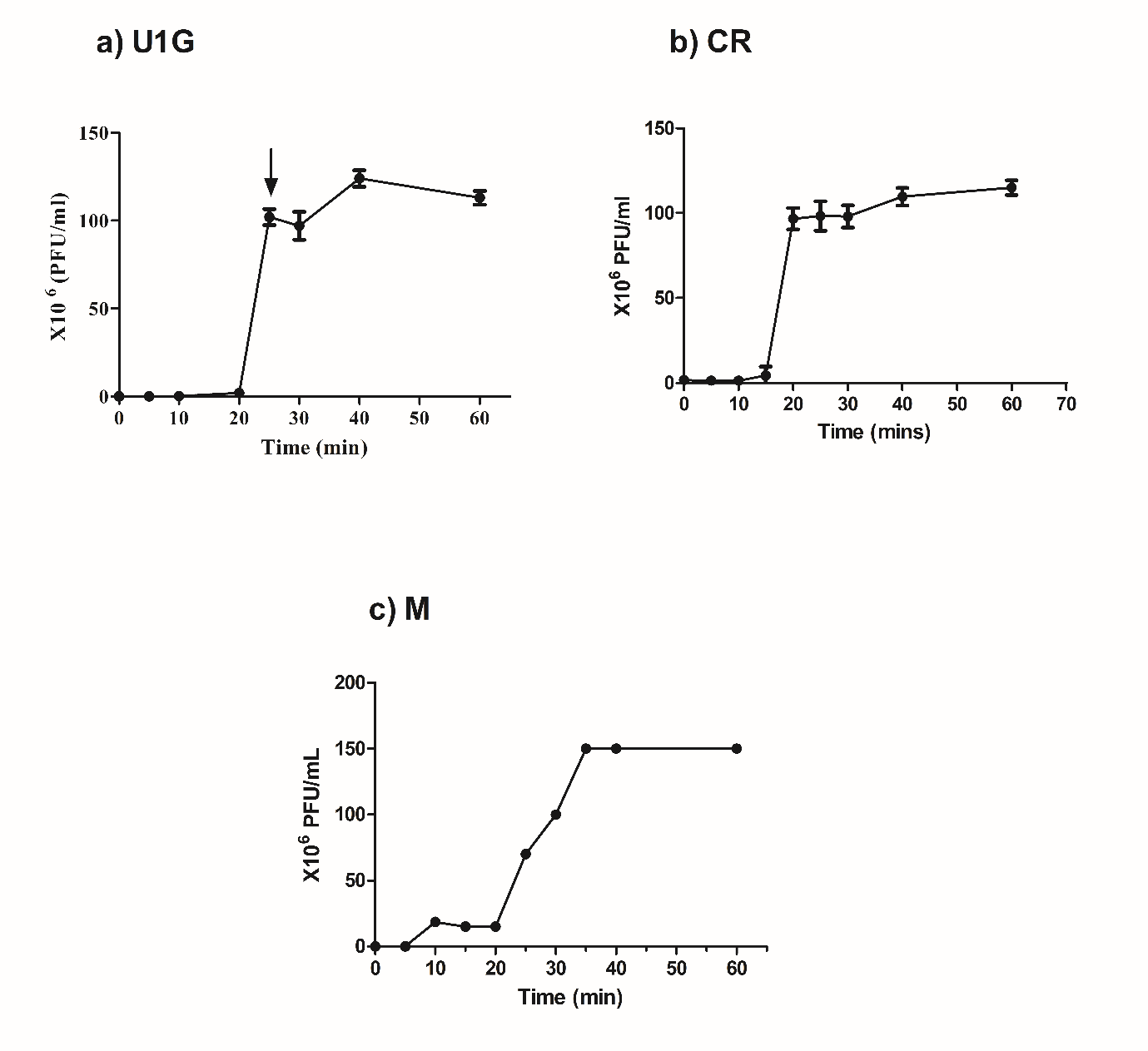 Supplementary Figure 6a: U1G is highly specific to U1007, with a slight lysis against U3790.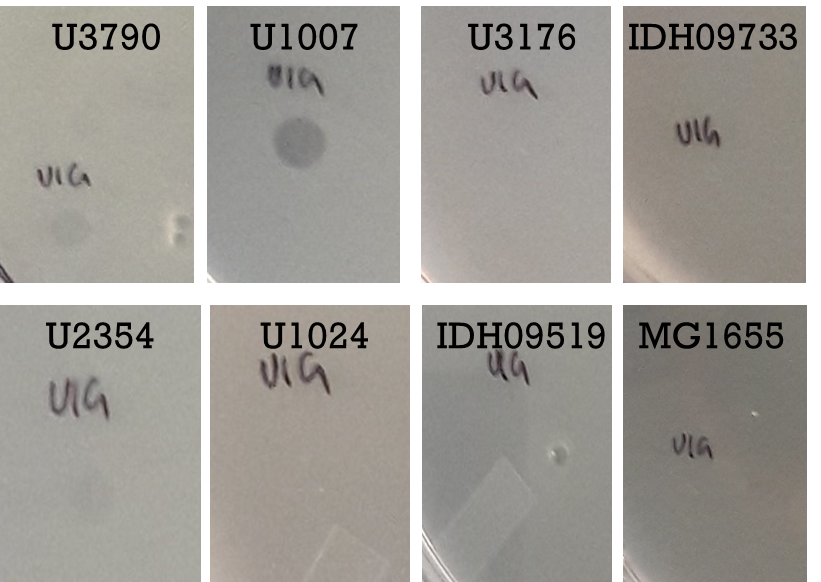 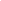 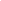   Figure 6b: M is highly specific to U1007, with a slight lysis against U2354.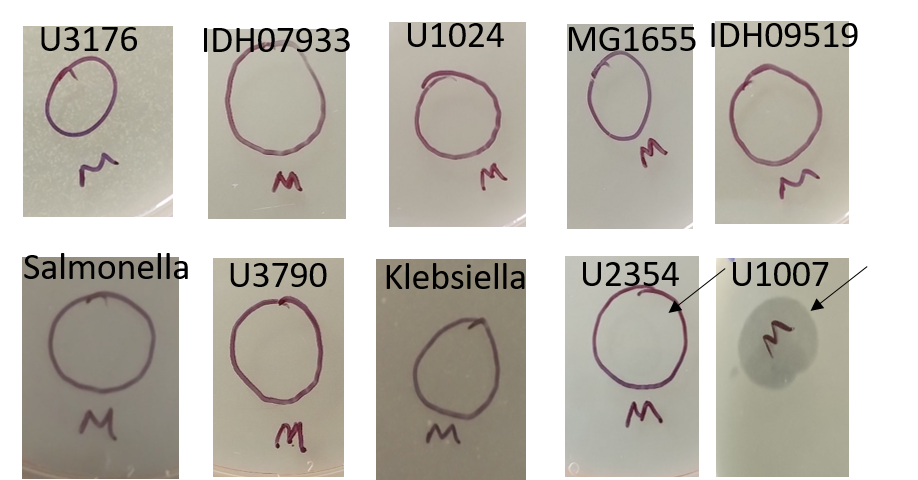 Figure 6c. CR is highly specific to U1007, with lysis against U2354.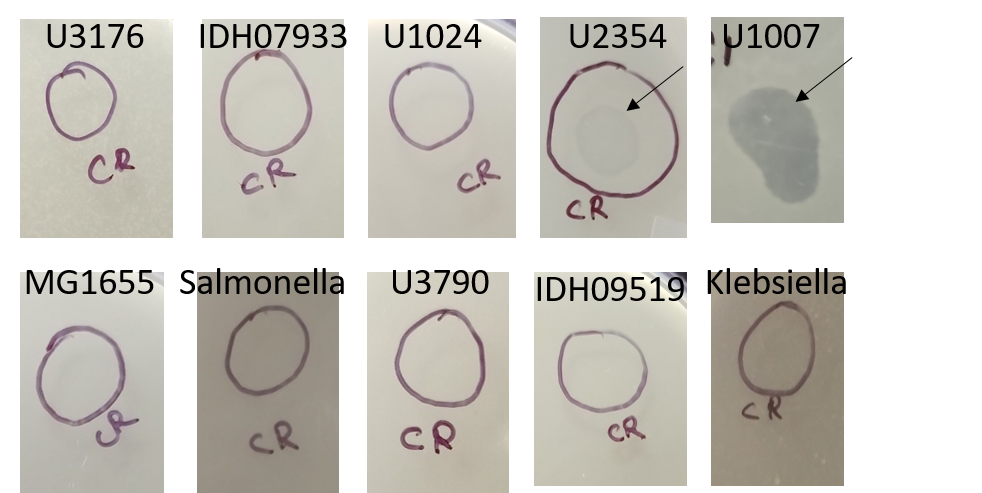 Supplementary Figure 7: Representative Temperature stability data of U1G, CR and M phages 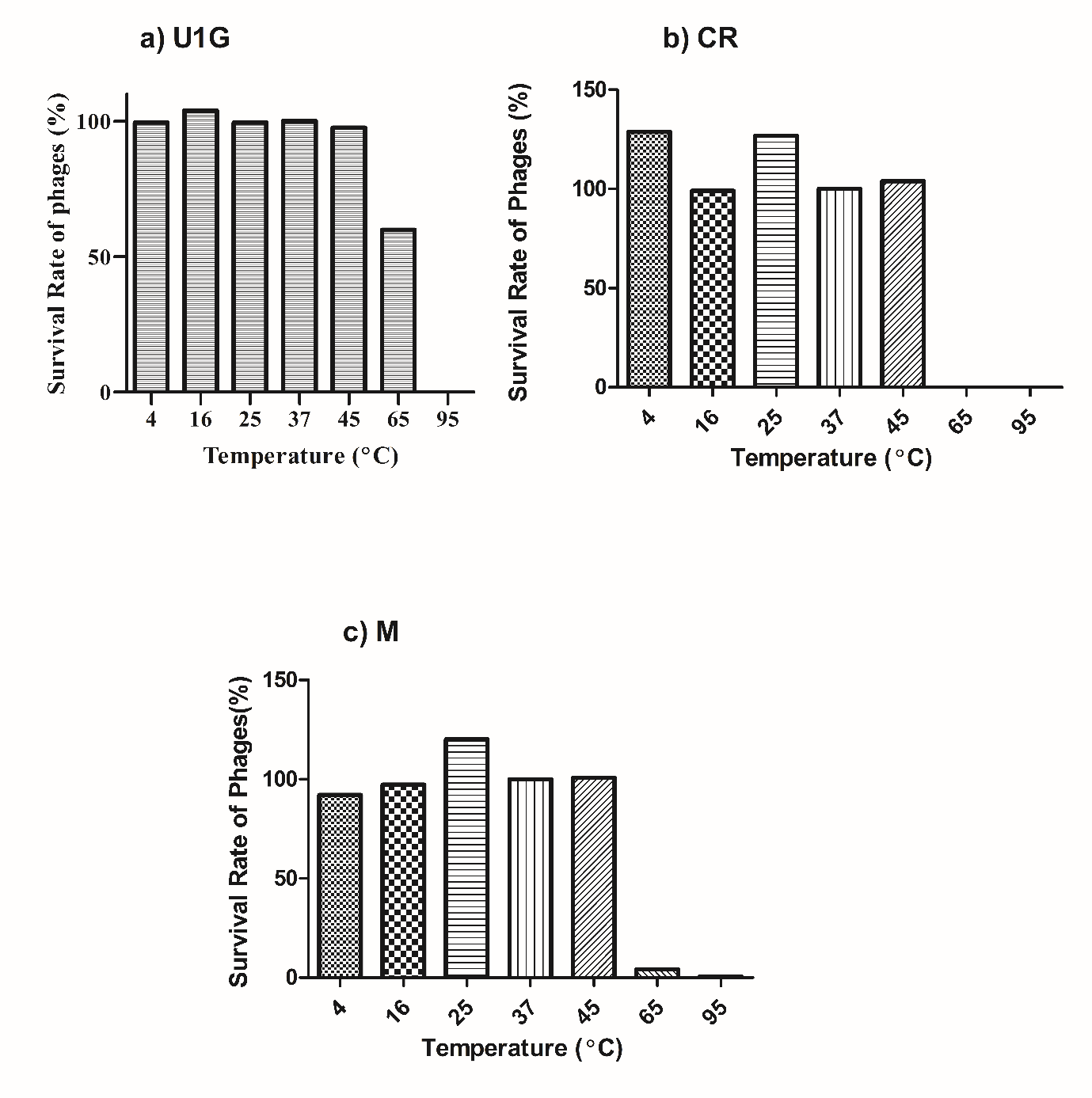 Supplementary Figure 8: Representative pH stability data of U1G, CR and M phages 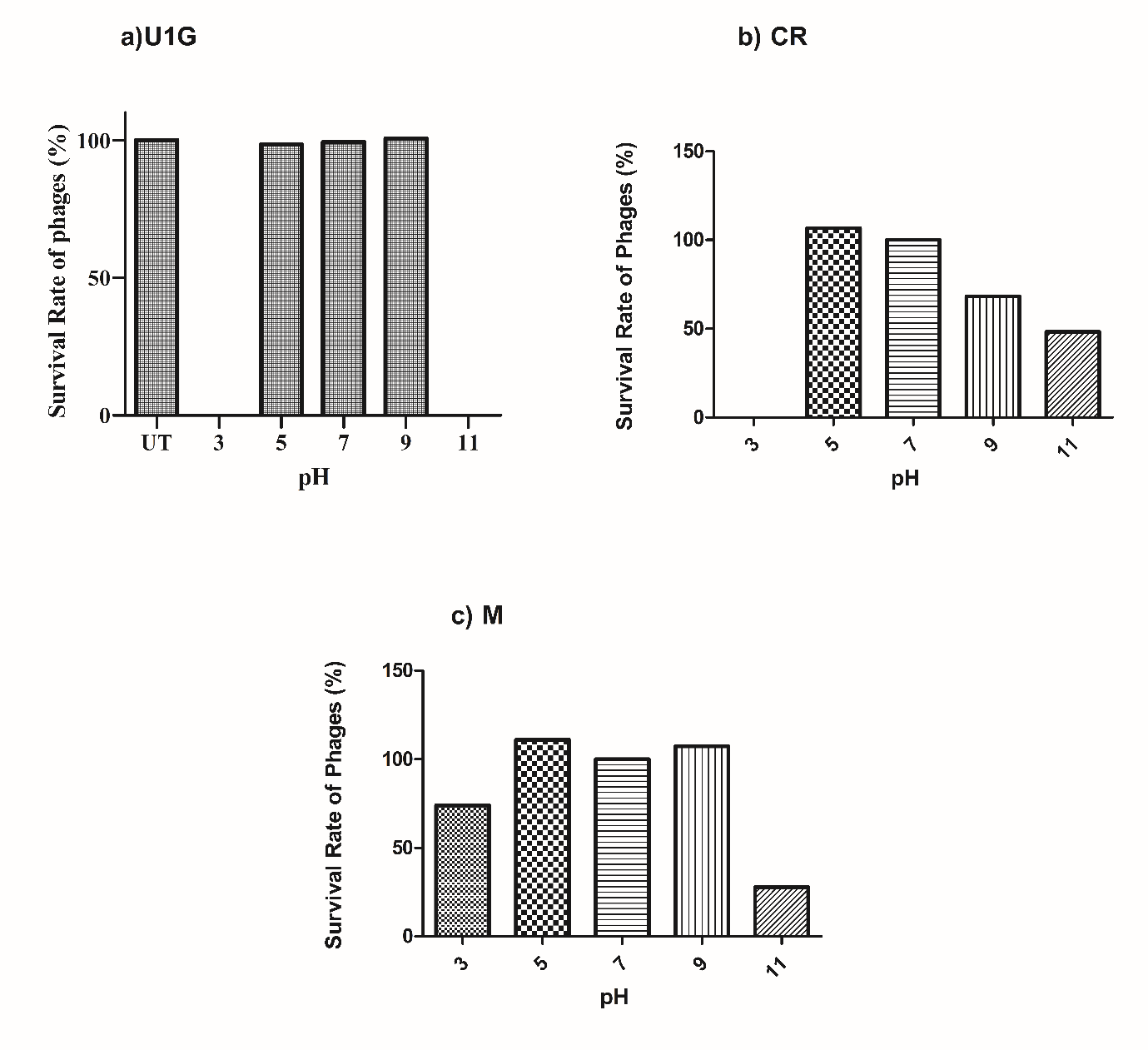 Supplementary Figure 9: Representative toxicity testing of phages on zebrafish. Phages were injected in muscle tissue and 48h post injection, liver and brain were dissected Supplementary Figure 10:  In vivo infection study with  monophages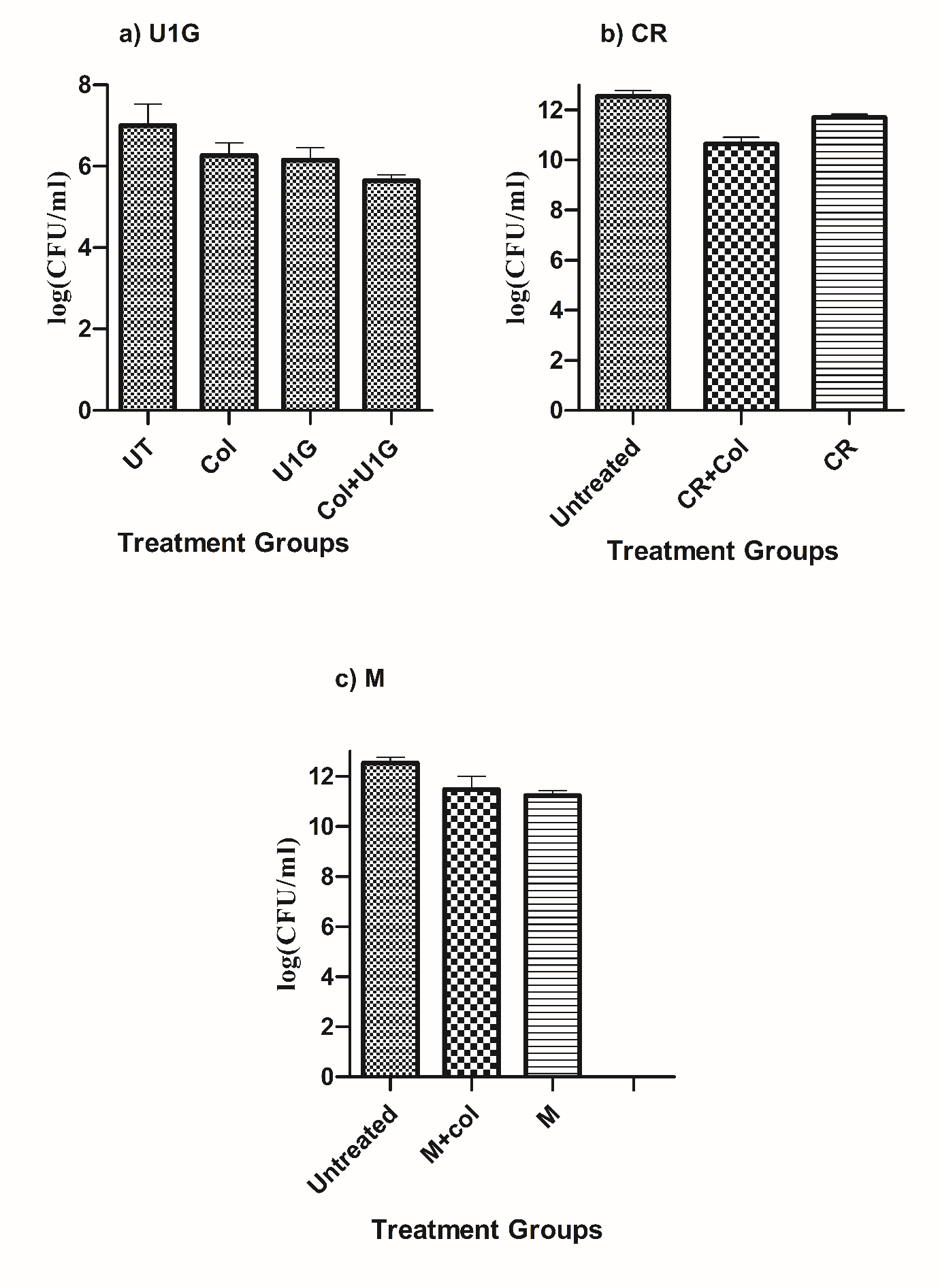 Supplementary Figure 11: A) Strain U1007 is heteroresistant to colistin B) U1007 is ESBL positive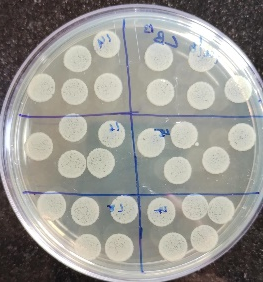 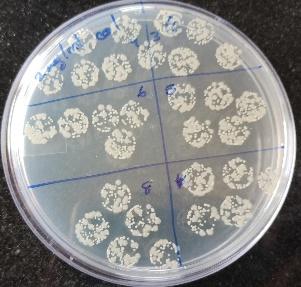 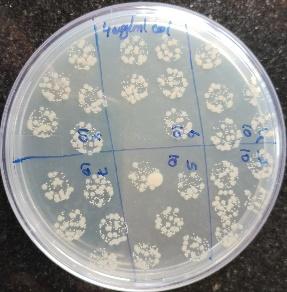 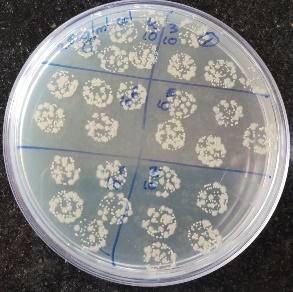 Colistin :0 µg/ml		2 µg/ml			2.5 µg/ml			4 µg/mlHeteroresistance CalculationNo.of colonies on colistin plate * Dilution factor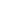 No. of colonies on antibiotic free plate * Dilution factor= 30* 108/ 609*1010 =0.000492B) ESBL test was performed using Hexa G-minus 23 and Hexa G-plus 1 rings.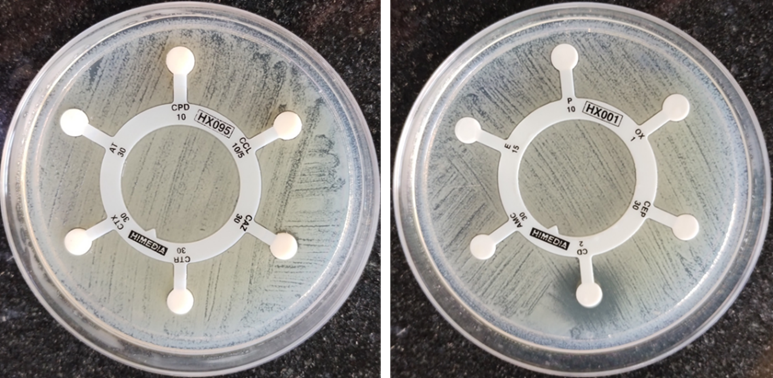 Hexa G-minus 23- Aztreonam(AT)-30mcg, Cefpodoxime(CPD)-10 mcg, Cefpodoxime/Clavulanic acid(CCL)-10/5 mcg, Ceftazidime(CAZ)- 30 mcg, Ceftriaxone(CTR)-30 mcg, Cefotaxime(CTX)-30 mcg,Hexa G-plus 1- Penicillin G(P)-10units, Oxacillin(OX)-1mcg, Cephalothin(CEP)-30mcg, Clindamycin(CD)-2mcg, Erythromycin(E)-15mcg, Amoxyclav(AMC)- 30mcgTable S1: Antimicrobial Resistant Genes in Genome of E. coli Clinical isolate U1007 using ResFinder. * genes identified using Roary.Table S2: Antimicrobial profile of E. coli clinical isolate U1007 determined by two fold microbroth dilution assayTable S3: Features of U1G, genome annotated by RAST        Table S4: Features of CR phage genome annotated by RAST Table S5: Features of M phage genome annotated by RAST Table S6:  The dataset with RBP and host receptor information used for building the ML models. https://docs.google.com/spreadsheets/d/13BCVyxdjq-PVnH3MuY0T2RAiINW6wk5L/edit#gid=230086930AntimicrobialClassGenetic Backgroundamikacinaminoglycosideaac(6')-Ib-cr (aac(6')-Ib-cr_DQ303918), rmtB (rmtB_AB103506)tobramycinaminoglycosideaac(6')-Ib-cr (aac(6')-Ib-cr_DQ303918), rmtB (rmtB_AB103506)cefepimebeta-lactamblaOXA-1 (blaOXA-1_HQ170510), blaNDM-5 (blaNDM-5_JN104597), blaCTX-M-15 (blaCTX-M-15_AY044436)chloramphenicolamphenicolcatB3 (catB3_U13880), catB3 (catB3_AJ009818)piperacillin+tazobactambeta-lactamblaOXA-1 (blaOXA-1_HQ170510), blaNDM-5 (blaNDM-5_JN104597)cefoxitinbeta-lactamblaNDM-5 (blaNDM-5_JN104597)ampicillinbeta-lactamblaOXA-1 (blaOXA-1_HQ170510), blaTEM-1B (blaTEM-1B_AY458016), blaNDM-5 (blaNDM-5_JN104597), blaCTX-M-15 (blaCTX-M-15_AY044436)ampicillin+clavulanic acidbeta-lactamblaOXA-1 (blaOXA-1_HQ170510), blaNDM-5 (blaNDM-5_JN104597)cefotaximebeta-lactamblaNDM-5 (blaNDM-5_JN104597), blaCTX-M-15 (blaCTX-M-15_AY044436)ciprofloxacinquinoloneaac(6')-Ib-cr (aac(6')-Ib-cr_DQ303918) gyrA (p.S83L)sulfamethoxazolefolate pathway antagonistsul1 (sul1_U12338), sul2 (sul2_AY034138)imipenembeta-lactamblaNDM-5 (blaNDM-5_JN104597)trimethoprimfolate pathway antagonistdfrA17 (dfrA17_FJ460238)nalidixic acidquinolonegyrA (p.S83L), gyrA (p.D87N)ertapenembeta-lactamblaNDM-5 (blaNDM-5_JN104597)tetracyclinetetracyclinetet(A) (tet(A)_AJ517790)ceftazidimebeta-lactamblaNDM-5 (blaNDM-5_JN104597), blaCTX-M-15 (blaCTX-M-15_AY044436)temocillinbeta-lactamblaNDM-5 (blaNDM-5_JN104597)gentamicinaminoglycosidermtB (rmtB_AB103506)meropenembeta-lactamblaNDM-5 (blaNDM-5_JN104597)azithromycinmacrolidemph(A) (mph(A)_D16251)isepamicinaminoglycosidermtB (rmtB_AB103506)hydrogen peroxideperoxidesitABCD (sitABCD_AY598030)fluoroquinolonequinoloneaac(6')-Ib-cr (aac(6')-Ib-cr_DQ303918)cephalothinbeta-lactamblaTEM-1B (blaTEM-1B_AY458016)amoxicillin+clavulanic acidbeta-lactamblaOXA-1 (blaOXA-1_HQ170510), blaNDM-5 (blaNDM-5_JN104597)erythromycinmacrolidemph(A) (mph(A)_D16251)kanamycinaminoglycosidermtB (rmtB_AB103506)piperacillinbeta-lactamblaOXA-1 (blaOXA-1_HQ170510), blaTEM-1B (blaTEM-1B_AY458016), blaNDM-5 (blaNDM-5_JN104597), blaCTX-M-15 (blaCTX-M-15_AY044436)amoxicillinbeta-lactamblaOXA-1 (blaOXA-1_HQ170510), blaTEM-1B (blaTEM-1B_AY458016), blaNDM-5 (blaNDM-5_JN104597), blaCTX-M-15 (blaCTX-M-15_AY044436)ethidium bromidequaternary ammonium compoundqacE (qacE_X68232)sisomicinaminoglycosideaac(6')-Ib-cr (aac(6')-Ib-cr_DQ303918), rmtB (rmtB_AB103506)spectinomycinaminocyclitolaadA5 (aadA5_AF137361)doxycyclinetetracyclinetet(A) (tet(A)_AJ517790)arbekacinaminoglycosidermtB (rmtB_AB103506)cefiximebeta-lactamblaNDM-5 (blaNDM-5_JN104597)benzylkonium chloridequaternary ammonium compoundqacE (qacE_X68232)ceftriaxonebeta-lactamblaCTX-M-15 (blaCTX-M-15_AY044436)telithromycinmacrolidemph(A) (mph(A)_D16251)ticarcillinbeta-lactamblaTEM-1B (blaTEM-1B_AY458016), blaCTX-M-15 (blaCTX-M-15_AY044436)chlorhexidinequaternary ammonium compoundqacE (qacE_X68232)cetylpyridinium chloridequaternary ammonium compoundqacE (qacE_X68232)spiramycinmacrolidemph(A) (mph(A)_D16251)dibekacinaminoglycosideaac(6')-Ib-cr (aac(6')-Ib-cr_DQ303918)netilmicinaminoglycosideaac(6')-Ib-cr (aac(6')-Ib-cr_DQ303918)aztreonambeta-lactamblaCTX-M-15 (blaCTX-M-15_AY044436)streptomycinaminoglycosideaadA5 (aadA5_AF137361), aph(3'')-Ib (aph(3'')-Ib_AF321551), aph(6)-Id (aph(6)-Id_CP000971)colistin *polymyxinemrA_2, emrB_2ClassAntibioticsMIC(µg/mL)CephalosporinCeftriaxone  >128CarbapenemMeropenem >128FluoroquinolonesCiprofloxacin  >128FluoroquinolonesLevofloxacin  32FluoroquinolonesNorfloxacin >128AminoglycosidesGentamicin >128AminoglycosidesTobramycin  >128AminoglycosidesStreptomycin128AminoglycosidesKanamycin>128AntimycobacterialRifampicin32MacrolidesErythromycin  >128TetracyclineMinocycline8PolymyxinColistin4StartStopRAST170493Phage protein584943hypothetical protein9971203hypothetical protein13301713Phage integrase18572156hypothetical protein21592377hypothetical protein23742547hypothetical protein25713044Phage HNH homing endonuclease (ACLAME 27)30493180hypothetical protein33143622hypothetical protein36193840hypothetical protein38374094hypothetical protein40914411Phage antirepressor protein44144596hypothetical protein45934973hypothetical protein50275845hypothetical protein58355996hypothetical protein60437260hypothetical protein73187500hypothetical protein75758408Phage fibritin (wac) protein84748788Superinfection exclusion protein (Protein gp17)88939081hypothetical protein90789338hypothetical protein93359520hypothetical protein95219847hypothetical protein988210202Phage protein1031310882HNH homing endonuclease # Phage intron1114211816Phage protein1182412327hypothetical protein1232412998hypothetical protein1299813504Phage protein1351413723hypothetical protein1379714039hypothetical protein1405514387hypothetical protein1455414997hypothetical protein1499715941Phage protein1600916221hypothetical protein1621416543Phage protein1653616730hypothetical protein1677419341Phage rIIA lysis inhibitor1934621406hypothetical protein2146921864hypothetical protein2191122045hypothetical protein2210822233Phage protein2272524077Phage DNA helicase2408824618hypothetical protein2462826442DNA polymerase I (EC 2.7.7.7), phage-associated2643927095Phage protein (ACLAME 141)2707628047DNA polymerase I (EC 2.7.7.7), phage-associated2804428349hypothetical protein2834928822hypothetical protein2882229799hypothetical protein2979630233Phage-associated homing endonuclease3027632426Phage-associated DNA primase3248332884Phage protein3295033234Phage protein3343034071hypothetical protein3407134625hypothetical protein3462735067hypothetical protein3529935412hypothetical protein3683637216hypothetical protein4808037326DNA polymerase, phage-associated4989048175hypothetical protein5013849884hypothetical protein5059450151hypothetical protein5326250608hypothetical protein5410053264hypothetical protein5480954177hypothetical protein5608554883hypothetical protein5732256102Phage tape measure protein5768657342Phage protein5997057700Phage portal (connector) protein6047959973hypothetical protein6089160460Phage protein6109460996hypothetical protein6165761328Phage tail length tape-measure protein T6244961916hypothetical protein6328562485hypothetical protein6380063477Phage tailspike protein6544764050hypothetical protein6764265492hypothetical protein6834967639hypothetical protein6994568356Phage terminase, large subunit7062769938hypothetical protein7081171089hypothetical protein7165471968hypothetical protein7197272292hypothetical protein7229272576hypothetical protein7257372887hypothetical protein7287773215hypothetical proteinstartstopstrandfunction229351+hypothetical protein433819+Phage protein10101711+Phage protein17141824+Phage major capsid protein of Caudovirales19772762+Phage major capsid protein of Caudovirales28243165+Phage fibritin (wac) protein32023381+hypothetical protein33853537+hypothetical protein35313758+Phage protein (ACLAME 313)37614039+Phage protein40424656+Phage protein46564787+hypothetical protein47845143+Phage protein51405640+Phage protein56406053+Phage protein60567222+Phage protein78047250-hypothetical protein82897804-3'-phosphatase, 5'-polynucleotide kinase, phage-associated89758286-hypothetical protein94668972-Phage protein98079481-hypothetical protein997210388+Phage protein1048710750+hypothetical protein1074312587+Phage tail tape measure1269213054+Phage tail tape measure1305414001+Phage protein1413314444+hypothetical protein1444814963+Phage protein1496015325+Phage protein1538817874+Phage protein1788719332+Phage tailspike1934519461+hypothetical protein1953319721+hypothetical protein1988719750-Phage protein2039919884-hypothetical protein2182020396-Phage DNA helicase2250122310-Phage protein2283122532-Phage protein2300622812-hypothetical protein2322023089-hypothetical protein2361423210-DNA polymerase I (EC 2.7.7.7), phage-associated2397623659-DNA polymerase I (EC 2.7.7.7), phage-associated2540924006-DNA polymerase I (EC 2.7.7.7), phage-associated2609525469-Phage protein2643026179-hypothetical protein2753326427-Phage protein2766727527-Phage protein2801127664-Phage protein2828028008-hypothetical protein2859128277-hypothetical protein2915328635-13.88 kDa late protein2940329176-hypothetical protein2952629741+hypothetical protein3039029758-Phage replicative DNA helicase, repA3063530381-hypothetical protein3201430644-Phage replicative DNA helicase, repA3223532074-Phage protein3247332303-Phage protein3294032590-hypothetical protein3297133189+hypothetical protein3320833393+hypothetical protein3339333632+hypothetical protein3389934090+hypothetical protein3409434285+hypothetical protein3428934432+hypothetical protein3443634636+hypothetical protein3477235002+hypothetical protein3507235449+hypothetical protein3544635649+Phage protein3565235855+hypothetical protein3585536148+hypothetical protein3614536585+Phage protein3664536953+hypothetical protein3694637218+gp553719637681+Phage lysin (EC 3.2.1.17)3802838177+Phage protein3817438371+hypothetical protein3836838523+Phage protein3852038717+hypothetical protein3869838886+hypothetical protein3897439141+hypothetical protein3931339161-hypothetical protein3933239568+Phage protein3956539714+hypothetical protein3984140386+Phage protein4038340832+Putative phage terminase4091941413+Phage terminase, large subunit4141641631+Phage terminase, large subunit4164442798+62kDa structural protein4277443112+62kDa structural protein4342743146-hypothetical protein4353644288+Putative head protein (ACLAME 50)4443544578+Putative head protein (ACLAME 50)4458145039+Phage fibritin (wac) protein4523545068-hypothetical proteinstartstopstrandfunction1180+hypothetical protein352200-hypothetical protein371607+Phage protein604753+hypothetical protein9301046+hypothetical protein10801427+Phage protein14242017+Phage terminase23832676+Phage terminase, large subunit26893357+62kDa structural protein33504159+62kDa structural protein44754194-hypothetical protein45845474+Phage protein54885631+Putative head protein (ACLAME 50)57146091+Phage fibritin (wac) protein60886192+hypothetical protein63986514+hypothetical protein67926574-hypothetical protein71917892+Phage protein78958347+Phage major capsid protein of Caudovirales83448946+Phage major capsid protein of Caudovirales90099128+hypothetical protein91489351+Phage fibritin (wac) protein93899568+hypothetical protein95729724+hypothetical protein971810227+Phage protein1023010844+Phage protein1084410975+hypothetical protein1097211331+Phage protein1132811828+Phage protein1182812241+Phage protein1224413410+Phage protein1399313439-hypothetical protein1447813993-3'-phosphatase, 5'-polynucleotide kinase, phage-associated1475314475-Phage transcriptional regulator1560814754-Phage protein1600015674-hypothetical protein1616516581+Phage protein1668016943+hypothetical protein1693619248+Phage tail tape measure1928519941+Phage protein2033020641+hypothetical protein2064521160+Phage protein2115721522+Phage protein2151324071+Phage protein2408424416+Phage tailspike2442225735+hypothetical protein2573225920+hypothetical protein2608625949-Phage protein2623826083-hypothetical protein2660026319-hypothetical protein2677926597-Phage DNA helicase2700526889-Phage DNA helicase2802326965-Phage DNA helicase2851628397-Phage-associated homing endonuclease2870428513-Phage protein2903428735-Phage protein2920929015-hypothetical protein2942429293-hypothetical protein2960329418-DNA polymerase I (EC 2.7.7.7), phage-associated2983029600-DNA polymerase I (EC 2.7.7.7), phage-associated3019429868-DNA polymerase I (EC 2.7.7.7), phage-associated3035230224-DNA polymerase I (EC 2.7.7.7), phage-associated3127430378-DNA polymerase I (EC 2.7.7.7), phage-associated3162831455-DNA polymerase I (EC 2.7.7.7), phage-associated3231531689-Phage protein3265432436-hypothetical protein3298932651-Phage protein3340433051-Phage protein3366333472-Phage protein3383033684-Phage protein3402933895-Phage protein3424334040-Phage protein3451234240-hypothetical protein3482334509-hypothetical protein3508734866-13.88 kDa late protein3535635114-hypothetical protein3554035391-hypothetical protein3564735862+hypothetical protein3651235880-Phage replicative DNA helicase, repA3812236503-Phage replicative DNA helicase, repA3834238181-Phage protein3858038410-Phage protein3903838751-hypothetical protein3909439312+hypothetical protein3933139516+hypothetical protein3985739985+hypothetical protein4004840239+hypothetical protein4024340434+hypothetical protein4043840581+hypothetical protein4058540785+hypothetical protein4092141151+hypothetical protein4121841754+hypothetical protein4175141954+Phage protein4195542350+hypothetical protein4259542909+hypothetical protein4296943274+hypothetical protein4327143543+hypothetical protein4358043966+Phage lysin (EC 3.2.1.17)4400644122+hypothetical protein4444644595+Phage protein4459244789+hypothetical protein4478644941+Phage protein4493845135+hypothetical protein4511645292+hypothetical protein